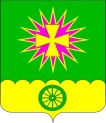 АДМИНИСТРАЦИЯ Нововеличковского сельского поселения Динского района                                                    ПОСТАНОВЛЕНИЕот 19.06.2019				                                                    № 111.станица НововеличковскаяО внесении изменений в постановление администрацииНововеличковского сельского поселения Динского района от 23.11.2018№ 324 «О создании постоянно действующей комиссии по обследованию автомобильных дорог местного значения в границах населенных пунктов Нововеличковского сельского поселения»В соответствии Федеральными законами № 131-ФЗ от 06.10.2003 «Об общих принципах организации местного самоуправления в Российской Федерации», № 257-ФЗ от 08.11.2007 «Об автомобильных дорогах и о дорожной деятельности в Российской Федерации и о внесении изменений в отдельные законодательные акты Российской Федерации», Приказом Минтранса РФ № 150 от 27.08.2009  "О порядке проведения оценки технического состояния автомобильных дорог", пунктом 5 статьи 8 Устава Нововеличковского сельского поселения Динского района Краснодарского края  п о с т а н о в л я ю:1. Приложение №1 утвердить в новой редакции (Прилагается).2. Контроль, за выполнением настоящего постановления оставляю за собой.3 Настоящее постановление вступает в силу с момента его официального обнародования.Глава Нововеличковского сельского поселения 								         Г.М Кова                                                                                          ПРИЛОЖЕНИЕ № 1УТВЕРЖДЕНОпостановлением администрации Нововеличковскогосельского поселенияот  19.06.2019 г.  № 111СОСТАВпостоянно действующей комиссии по обследованию автомобильных дорог местного значения в границах населенных пунктов Нововеличковского сельского поселенияКочетков Игорь Леонидович-заместитель главы администрации Нововеличковского сельского поселения, председатель комиссии;Токаренко Валерий Владимирович-начальник отдела ЖКХ, малого и среднего бизнеса администрации Нововеличковского сельского поселения, заместитель председателя комиссии;Степика Роман Васильевич-руководитель МКУ «Обеспечение деятельности администрации Нововеличковского сельского поселения», секретарь комиссии;Марук Олеся Георгиевна-начальник отдела земельных и имущественных отношений администрации Нововеличковского сельского поселения, член комиссии;Шевцов Алексей Петрович-депутат Совета Нововеличковского сельского поселения, член комиссии;ОлейниковаЛидия Николаевна-специалист МКУ «Обеспечение деятельности администрации Нововеличковского сельского поселения», член комиссии.